Орженцький Роман Михайлович(1863–1923)Учений-економіст, статистик, професор, академік УАН (1919), голова соціального відділу УАН, (1919), ректор Київського комерційного інституту (1919–1920), директор Інституту економічної кон’юнктури (1919–1922), професор Національного Варшавського університету (1922–1923).Народився 16 лютого 1863 року в Житомирі. Після закінчення гімназії поступив на юридичний факультет Новоросійського університету в Одесі, який закінчив у 1887 році. До 1907 року працював у державних установах Одеси, викладав у комерційній школі, школі торгового мореплавання. У 1897 році захистив у Новоросійському університеті магістерську дисертацію з політичної економіі «Вчення про цінності у класиків і каноністів. Політико-економічний нарис» (опуб.: Одеса, 1896), в якій представив критичний огляд теорій цінності з найдавніших часів до XVIII століття. Був обраний приват-доцентом Новоросійського університету, але пізніше у 1906 році звільнений за «неблагонадійність». З 1908 року — професор Ярославського юридичного ліцею, голова кафедри статистики. В ліцеї він створив статистико-економічний методичний кабінет. Одночасно з викладацькою діяльністю керував (з 1911 року) оціночно-статистичним бюро Ярославського губернського земства, здійснював дослідження селянських господарств, оцінку нерухомого майна, вивчав особливості страхового та пожежної справи в губернії. У грудні 1912 року захистив дисертацію на ступінь доктора політичної економії та статистики «Елементарна теорія статистичних величин і обчислень» (опуб.: Київ, 1921) у Петербурзькому університеті. В дисертації Орженцький розглянув застосування математичних методів при дослідженні масових суспільних явищ. З кінця 1918 р. по 1920 р. проживав у Петрограді, завідував відділом статистичної методології ЦСУ УРСР, брав участь в організації статистичних курсів при ЦСУ та вироблення проекту статистичного інституту, читав лекції з політекономіі та статистики університеті. У 1920 р. переїхав до Києва, де був обраний академіком Української академії наук. Був співробітником Київського губернського статистичного бюро, редагував «Статистичний бюлетень», займався вивченням бюджетів, кон'юнктури народного господарства, руху ринкових цін, статистичними дослідженнями. З 1920 р. – завідувач кафедри теоретичної економії Української академії наук, очолював Соціально-економічний відділ Академії (1921–1922).Основними напрямами наукової діяльності були: суб’єктивно-психологічний напрям досліджень економічних явищ, математичні методи кількісного виміру масових суспільних явищ. Організував вивчення особливостей бюджетної системи ВУАН, кон’юнктури народного господарства та коливання ринкових цін.У політичній діяльності участі не брав, але до Жовтневої революції поставився скептично, що й послужило причиною еміграції до Польщі у 1922 р. З 1922 р. — професор Варшавського університету, вів курси з політекономіі. В результаті терористичного акту отримав смертельне поранення, від якого й помер 24 травня 1923 р. у Варшаві.Праці:Учение о ценности у каннонистов и классиков (полит.-эконом. очерк). О., 1896.  256 с.Корисність і ціна. Політико-економічний нарис, 1895. Пособие к элементарному изучению политэкономии. О, 1900. 76 с. Пособие к элементарному изучению политэкономии. О., 1902. 41 с.Учение об экономическом явлении. Введение в теорию ценности. - Одесса: ‹‹Экон.›› тип., 1903. - 386 c. Основные законы ценности и их практическое значение. Юж. Зап., 1904. № 21. С. 3. Сводные признаки. Ярославль: тип. Губ. правления, 1910. 443 с. Учебник математической статистики. [Ярославль]: тип. Губ. правления, 1914. 165 с. Некоторые приемы статистического метода / Р.М. Орженцкий.  Ярославль: Тип. Губ. правл., 1914.  165 с.Положение мукомольной промышленности в Ярославской губернии. М.: Гор. тип., 1916.К вопросу об организации научного отдела статистической методологи при ЦСУ.  Вестник статистики. 1919. № 1 С. 78 – 81.Элементарная теория статистических величин и вычислений; Киевское Губернское Статистическое Бюро. Киев: тип. Державне Видавництво, 1921. 162 с.Публікації, присвячені Р.М. Орженцькому:Діденко О. Р.М. Орженцький: одеський період педагогічної та наукової діяльності (1895–1906). Гілея : зб. наук. пр. 2014. Вип. 80 (№ 1). С. 52–58.Завьялов Ф.Н. Статистик Р.М. Орженцкий: ученый и практик. Вопросы статистики. 2014. № 6. С. 80–84.Діденко О. Становлення наукового світогляду Р.М. Орженцького (1863–1923). Гілея: зб. наук. пр. 2014. Вип. 85 (№ 6). С. 63–66.Антонюк С.Н. Роман Михайлович Орженцький (1863–1923): [Електронний ресурс]. Економічні праці викладачів КНЕУ (перша третина XX ст.): хрестоматія. М-во освіти і науки, молоді та спорту України, Держ. ВНЗ "Київ. нац. екон. ун-т ім. Вадима Гетьмана"; упоряд. С.Н. Антонюк. Електрон. текстові дані. Київ: КНЕУ, 2013. С. 112–121.Диденко О.Н. Р.М. Орженцкий – организатор научного отдела статистической методологии при Центральном управлении государственной статистики. Фундаментальные исследования. 2013. № 10–14. С. 3215–3218.Телицын В.Л. Орженцкий. Экономическая история России с древнейших времен до .: энциклопедия: в 2 т. (рук. проекта, отв. ред. Ю.А. Петров).  Москва: РОССПЭН, 2009. Т. 2. С. 160.Злупко С.М. Роман Орженцький. Українська економічна думка: хрестоматія. М-во освіти і науки України, Львів. нац. ун-т ім. Івана Франка, Економічний ф-т; упоряд., авт. вступ. розд., наук. ред. перекладів С.М. Злупко. Київ: Знання, 2007. С. 378–379. Слуцький Є.Є. Відгук про праці проф. Р.М. Орженцького у галузі економічної науки. Теорія граничної корисності; наук. ред. В.М. Фещенко; упоряд. Т.В. Куриленко ; М-во освіти і науки України, Київ. нац. екон. ун-т ім. Вадима Гетьмана, Нац. б-ка України ім. В.І. Вернадського, Ін-т рукопису. Київ: КНЕУ, . 60–61.Большая энциклопедия: в 62 т. (гл. ред. С. А. Кондратов). Москва: ТЕРРА, 2006. Т. 34. С. 211.Антонюк С.Н. Академік Орженцький Р.М. – представник Київської економічної школи. Вчені записки : зб. наук. праць. Київський нац. екон. ун-т ім. В. Гетьмана; [відп. ред. А.Ф. Павленко]. Київ: КНЕУ, 2006. Спец. вип.: вид., присвячене 100-річчю ун-ту, підготов. каф. історії екон. вчень та екон. історії. C. 41–47. (До 100-річчя Київського національного економічного університету).Українська Радянська Енциклопедія: в 12 т. (голов. ред. О.К. Антонов). 2-ге вид. Київ: Голов. ред. УРЕ, 1982. Т. 8. С. 54–55.Птуха М. Академик Роман Михайлович Орженцький. Записки Соціяльно-економічного відділу (за ред. Н.П. Василенка); Українська Академія Наук. Київ, 1926. Т. 2–3. С. 1–19. Корнев В.П. Видные деятели отечественной статистики. 1686 – 1990 : Биографический словарь / В.П. Корнев; под. ред. А.Г. Волкова. – М. : Финансы и статистика, 1993. – С. 107 – 108.Энциклопедия статистических терминов. В 8 т. Т 8. Выдающиеся отечественные и зарубежные ученые в области статистики / Федеральная служба государственной статистики. – М., 2011. – Режим доступу: www.gks.ru/free_doc/new_site/rosstat/stbook11/tom8.pdfИстория преподавания и развития статистики в Петербургском – Ленинградском университете (1819-1971) / Под ред. И.В. Силовской и И.П. Суслова. – Л., 1972. – С. 54 – 58.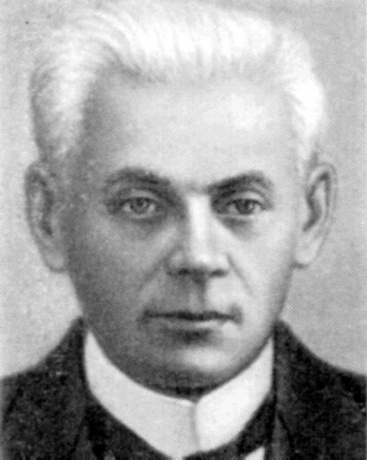 